	Членами Ассоциации могут быть практические и клинические психологи, психотерапевты, психоаналитики,  супервизоры, коучи и другие специалисты, занятые в сфере психологической и психотерапевтической наук и практик, а также юридические лица, осуществляющие психологическую и иные сопутствующие виды деятельности, разделяющие цели Ассоциации.     Условия и порядок приёма в члены Ассоциации.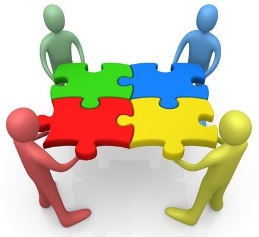 Приём в члены Ассоциации осуществляется Общим собранием членов Ассоциации на основании поданного заявления (решения) на имя Председателя Ассоциации Ушановой Натальи Евгеньевны. Заявитель считается принятым, если за его приём проголосовало квалифицированное большинство (2/3) от числа членов Ассоциации.Каждый вступающий в члены Ассоциации обязан полностью заплатить вступительный взнос одновременно с членским взносом в течение месяца с момента его приёма Общим собранием членов Ассоциации.Член Ассоциации имеет право: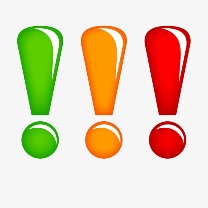 -  участвовать в принятии решений на Общем собрании членов с правом одного решающего голоса;- вносить на рассмотрение органов Ассоциации предложения и замечания по вопросам, относящимся к деятельности Ассоциации и его органов;- получать от руководящих органов Ассоциации необходимую информацию и документы по всем вопросам, включенным в повестку дня Общего собрания членов, а также решения, принимаемые Советом;- пользоваться в полном объеме деловой и коммерческой информацией, имеющейся в Ассоциации;- пользоваться поддержкой и содействием Ассоциации при защите своих законных прав и интересов, в том числе от неправомерных действий государственных и иных органов;- вносить предложения о включении вопросов в повестку дня Общего очередного или внеочередного собрания членов Ассоциации; - на судебную защиту нарушенных или оспоренных прав по спорам, возникающим из отношений, регулируемых законодательством о некоммерческих организациях;- участвовать в работе, направленной на достижение целей Ассоциации;- пользоваться в полном объеме деловой и коммерческой информацией, имеющейся в Ассоциации;- пользоваться поддержкой и содействием Ассоциации при защите своих законных прав и интересов, в том числе от неправомерных действий государственных и иных органов;- передавать имущество в собственность Ассоциации;- софинансировать проекты и программы, принятые Ассоциацией, в том числе с зачетом затраченных средств в счет ежегодного взноса;- иметь другие права, предусмотренные законом и (или) Уставом Ассоциации.Член Ассоциации обязан:- принимать участие в деятельности Ассоциации;-своевременно информировать Председателя Ассоциации  об изменениях;- содействовать деятельности Ассоциации, воздерживаться от любых действий, могущих нанести ущерб престижу Ассоциации или противоречащих целям Ассоциации;- отвечать по обязательствам Ассоциации в порядке и на условиях, предусмотренных - своевременно уплачивать вступительный и ежегодные членские взносы.- не распространять ложные сведения, порочащие деловую репутацию Ассоциации, в средствах массовой информации и не дискредитировать Ассоциация иным способом; - не разглашать конфиденциальную информацию о деятельности Ассоциации; - участвовать в принятии решений, без которых Ассоциация не может продолжать свою деятельность в соответствии с законом, если его участие необходимо для принятия таких решений;- оказывать Ассоциации содействие в осуществлении его деятельности;- не совершать действия, заведомо направленные на причинение вреда Ассоциации;- не совершать действия (бездействие), которые существенно затрудняют или делают невозможным достижение целей, ради которых создан Ассоциация.- нести и другие обязанности, предусмотренные законом и (или) Уставом Ассоциации.  Выход из Ассоциации.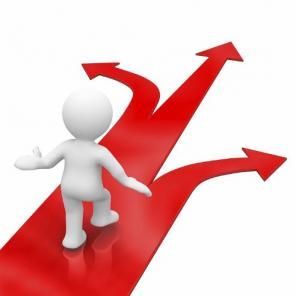 - Член Ассоциации, желающий из него выйти, подаёт заявление, адресованное Общему собранию членов Ассоциации через Председателя Ассоциации. Не позднее 30 (тридцати) календарных дней после подачи членом Ассоциации заявления о выходе из состава Ассоциации, Общее собрание решает вопросы, связанные с выходом члена из Ассоциации. Исключение из Ассоциации.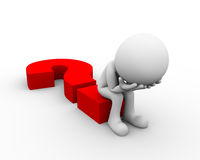 Член Ассоциации может быть исключён из Ассоциации по решению Общего собрания членов Ассоциации в случаях:- несоблюдения положений настоящего Устава, в том числе нарушение обязанностей, возложенных на члена Ассоциации настоящим Уставом;нанесение материального ущерба Ассоциации;- осуществления деятельности, нарушающей действующее законодательство Российской Федерации, а также в иных случаях, предусмотренных действующим законодательством.Решение об исключении из членов Ассоциации принимается на Общем собрании членов Ассоциации. Член Ассоциации считается исключённым из Ассоциации, если за это решение проголосовало квалифицированное большинство (2/3) от числа членов Ассоциации.Исключённый член Ассоциации теряет права, предусмотренные настоящим Уставом для члена Ассоциации. При исключении члена Ассоциации из Ассоциации часть имущества или стоимость этого имущества в пределах стоимости имущества, переданного членом Ассоциации в его собственность, возврату не подлежит. Вступительные и периодические членские взносы возврату не подлежат.